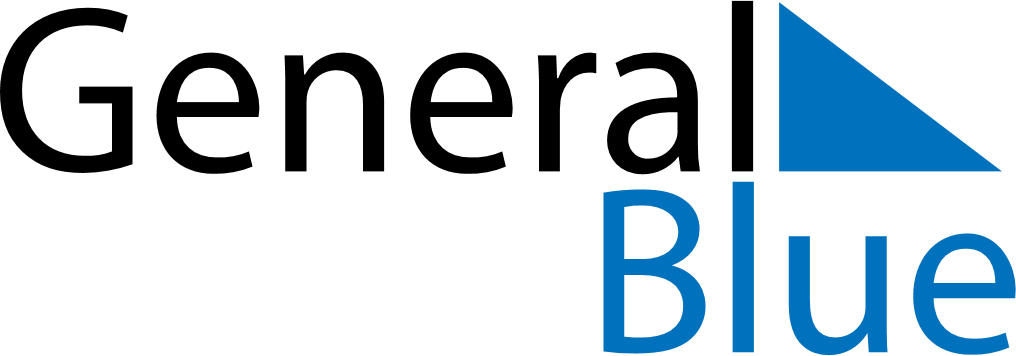 May 2024May 2024May 2024May 2024May 2024May 2024Krasnystaw, Lublin, PolandKrasnystaw, Lublin, PolandKrasnystaw, Lublin, PolandKrasnystaw, Lublin, PolandKrasnystaw, Lublin, PolandKrasnystaw, Lublin, PolandSunday Monday Tuesday Wednesday Thursday Friday Saturday 1 2 3 4 Sunrise: 5:00 AM Sunset: 7:48 PM Daylight: 14 hours and 48 minutes. Sunrise: 4:58 AM Sunset: 7:50 PM Daylight: 14 hours and 51 minutes. Sunrise: 4:56 AM Sunset: 7:51 PM Daylight: 14 hours and 54 minutes. Sunrise: 4:54 AM Sunset: 7:53 PM Daylight: 14 hours and 58 minutes. 5 6 7 8 9 10 11 Sunrise: 4:53 AM Sunset: 7:54 PM Daylight: 15 hours and 1 minute. Sunrise: 4:51 AM Sunset: 7:56 PM Daylight: 15 hours and 4 minutes. Sunrise: 4:49 AM Sunset: 7:57 PM Daylight: 15 hours and 8 minutes. Sunrise: 4:48 AM Sunset: 7:59 PM Daylight: 15 hours and 11 minutes. Sunrise: 4:46 AM Sunset: 8:01 PM Daylight: 15 hours and 14 minutes. Sunrise: 4:44 AM Sunset: 8:02 PM Daylight: 15 hours and 17 minutes. Sunrise: 4:43 AM Sunset: 8:04 PM Daylight: 15 hours and 20 minutes. 12 13 14 15 16 17 18 Sunrise: 4:41 AM Sunset: 8:05 PM Daylight: 15 hours and 23 minutes. Sunrise: 4:40 AM Sunset: 8:07 PM Daylight: 15 hours and 26 minutes. Sunrise: 4:38 AM Sunset: 8:08 PM Daylight: 15 hours and 29 minutes. Sunrise: 4:37 AM Sunset: 8:10 PM Daylight: 15 hours and 32 minutes. Sunrise: 4:35 AM Sunset: 8:11 PM Daylight: 15 hours and 35 minutes. Sunrise: 4:34 AM Sunset: 8:12 PM Daylight: 15 hours and 38 minutes. Sunrise: 4:33 AM Sunset: 8:14 PM Daylight: 15 hours and 41 minutes. 19 20 21 22 23 24 25 Sunrise: 4:31 AM Sunset: 8:15 PM Daylight: 15 hours and 44 minutes. Sunrise: 4:30 AM Sunset: 8:17 PM Daylight: 15 hours and 46 minutes. Sunrise: 4:29 AM Sunset: 8:18 PM Daylight: 15 hours and 49 minutes. Sunrise: 4:28 AM Sunset: 8:19 PM Daylight: 15 hours and 51 minutes. Sunrise: 4:26 AM Sunset: 8:21 PM Daylight: 15 hours and 54 minutes. Sunrise: 4:25 AM Sunset: 8:22 PM Daylight: 15 hours and 56 minutes. Sunrise: 4:24 AM Sunset: 8:23 PM Daylight: 15 hours and 59 minutes. 26 27 28 29 30 31 Sunrise: 4:23 AM Sunset: 8:25 PM Daylight: 16 hours and 1 minute. Sunrise: 4:22 AM Sunset: 8:26 PM Daylight: 16 hours and 3 minutes. Sunrise: 4:21 AM Sunset: 8:27 PM Daylight: 16 hours and 5 minutes. Sunrise: 4:20 AM Sunset: 8:28 PM Daylight: 16 hours and 8 minutes. Sunrise: 4:19 AM Sunset: 8:29 PM Daylight: 16 hours and 10 minutes. Sunrise: 4:19 AM Sunset: 8:30 PM Daylight: 16 hours and 11 minutes. 